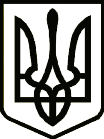 УкраїнаКУДЛАЇВСЬКА СІЛЬСЬКА РАДАНОВГОРОД-СІВЕРСЬКОГО РАЙОНУЧЕРНІГІВСЬКОЇ ОБЛАСТІРІШЕННЯ                                          (двадцять дев’ята сесія сьомого скликання) Про сільський бюджет на 2020 рік(код бюджету 25313514000)Відповідно до Бюджетного кодексу України, керуючись пунктом               23 статті 26 Закону України «Про місцеве самоврядування в Україні»,  сільська рада  в и р і ш и л а: 1.  Визначити на 2020 рік: доходи сільського бюджету в сумі 568437 гривні, у тому числі доходи загального фонду сільського бюджету – 565837 гривні, доходи спеціального фонду сільського бюджету – 2600 гривень згідно з додатком 1 цього рішення;  видатки сільського бюджету в сумі 568437 гривні, у тому числі видатки загального фонду сільського бюджету – 565837 гривні, видатки спеціального фонду сільського бюджету – 2600 гривень згідно з додатком 2 цього рішення;  оборотний касовий залишок бюджетних коштів сільського бюджету  в сумі 200 гривень, що становить 0,04 відсотка видатків загального фонду сільського бюджету.   2.  Затвердити обсяг міжбюджетних трансфертів на 2020 рік:   - інша додаткова дотація з районного бюджету в сумі 108737 гривні.    В міжсесійний період у виняткових випадках дозволити голові сільської ради своїм розпорядженням здійснювати перерозподіл видатків за економічною класифікацією в межах загального обсягу бюджетних призначень окремо по загальному та спеціальному фондах сільського бюджету , а також здійснювати перерозподіл коштів інших трансфертів з районного, державного бюджету з наступним внесенням змін до рішення «Про сільський бюджет на 2020 рік».  3. Затвердити в складі видатків сільського бюджету кошти на реалізацію місцевих програм у сумі 268603 гривень згідно з додатком 3 до цього рішення. 4. Установити, що у загальному фонді сільського бюджету на 2020 рік:1) до доходів загального фонду сільського бюджету належать доходи, визначені статтею 64 Бюджетного кодексу України, та трансферти, визначені статтями 97, 101 Бюджетного кодексу України;2) джерелами формування у частині фінансування є надходження, визначені частиною першою статті 72 та частиною першою статті 73 Бюджетного кодексу України.5. Установити, що джерелами формування спеціального фонду сільського бюджету на 2020 рік:1) у частині доходів є надходження, визначені статтею 69 Бюджетного кодексу України;2) у частині фінансування є надходження, визначені частиною другою статті 72 та частиною першою статті 73 Бюджетного кодексу України; 6. Установити, що у 2020 році кошти, отримані до спеціального фонду згідно з відповідними пунктами пункту 5 цього рішення, спрямовуються на видатки, пов’язані з організацією та наданням послуг, виконанням робіт бюджетними установами, інші видатки на їх утримання та проведення цільових видатків за рахунок власних надходжень бюджетних установ, що утримуються за рахунок сільського бюджету (за рахунок джерел, визначених підпунктом 1 пункту 5 цього рішення). 7. Визначити на 2020 рік відповідно до статті 55 Бюджетного кодексу України захищеними видатками сільського бюджету видатки загального фонду:        оплату праці працівників бюджетних установ;        нарахування на заробітну плату;        оплату комунальних послуг та енергоносіїв;        соціальне забезпечення;        поточні трансферти населенню. 8. Відповідно до статей 43 та 73 Бюджетного кодексу України надати право сільській раді отримувати у порядку, визначеному Кабінетом Міністрів України позики на покриття тимчасових касових розривів сільського бюджету, пов’язаних із забезпеченням захищених видатків загального фонду, в межах поточного бюджетного періоду за рахунок коштів єдиного казначейського рахунку на договірних умовах без нарахування відсотків за користування цими коштами з обов'язковим їх поверненням до кінця поточного бюджетного періоду.  9. Делегувати право сільській раді затвердити ліміти споживання енергоносіїв у натуральних показниках для кожної бюджетної установи, виходячи з обсягів відповідних бюджетних асигнувань.    10. Розпоряднику коштів сільського бюджету:     1) затвердити паспорти бюджетних програм упродовж 45 днів з дня набрання чинності цього рішення;     2) здійснювати управління бюджетними коштами у межах встановлених їм бюджетних повноважень та оцінку ефективності бюджетних програм, забезпечувати ефективне, результативне і цільове використання бюджетних коштів, організацію та координацію роботи розпорядників бюджетних коштів  та одержувачів бюджетних коштів у бюджетному процесі;    3) забезпечити доступність інформації про бюджет відповідно до законодавства, а саме:    здійснювати публічне представлення та публікацію інформації про виконання бюджету за бюджетними програмами та показниками, бюджетні призначення щодо яких визначені цим рішенням, відповідно до вимог та за формами, встановленими Міністерством фінансів України, до 15 березня 2021 року;    оприлюднювати Паспорти бюджетних програм у триденний строк з дня їх затвердження;     4) забезпечити  взяття бюджетних  зобов’зань, враховуючи необхідність виконання бюджетних зобов’язань минулих років, взятих на облік в органах Державної казначейської служби України у Чернігівській області, у межах виділених їм бюджетних асигнувань та відповідно до норм                           статті  48 Бюджетного кодексу України;    5) забезпечити в першочерговому порядку асигнуваннями потребу в коштах на оплату праці працівників бюджетних установ відповідно до встановлених законодавством України умов оплати праці та розміру мінімальної заробітної плати;    6) забезпечити проведення своєчасних розрахунків за електричну та теплову енергію, послуги зв’язку, які споживаються бюджетними установами, та укладання договорів за кожним видом енергоносіїв у межах встановлених для кожної бюджетної установи лімітів споживання.   11. Відповідно до частин сьомої та восьмої статті 23 Бюджетного кодексу України дозволити:            Кудлаївській сільській раді Новгород-Сіверського району Чернігівської області у межах загального обсягу бюджетних призначень головного розпорядника бюджетних коштів здійснювати перерозподіл видатків бюджету за бюджетними програмами, включаючи додаткові дотації та субвенції, а також збільшення видатків розвитку  з сільського бюджету у порядку, встановленому Кабінетом Міністрів України;Кудлаївській сільській раді здійснювати в межах загального обсягу бюджетних призначень за бюджетною програмою окремо за загальним та спеціальним фондами сільського бюджету за обгрунтованим поданням головного розпорядника бюджетних коштів, перерозподіл бюджетних асигнувань, затверджених у розписі бюджету та кошторисі, в розрізі економічної класифікації видатків бюджету, у тому числі збільшення видатків розвитку за рахунок зменшення видатків споживання.     12. В міжсесійний період у виняткових випадках та за обгрунтованим зверненням, дозволити по розпорядженню сільського голови із наступним внесенням змін до рішення «Про сільський бюджет на 2020 рік» використання додаткових коштів, у тому числі за рахунок вільних залишків коштів, що склались станом на 01 січня 2020 року, коштів отриманих за рахунок перевиконання дохідної частини бюджету та додаткових трансфертів, здійснювати передачу коштів між загальним та спеціальним фондами бюджету, вносити зміни до переліку та обсягів місцевих  програм, які фінансуються за рахунок коштів сільського бюджету, проводити перерозподіл коштів за об’єктами будівництва (реконструкції).    13.  Це рішення набирає чинності з 01 січня 2020 року.    14.  Додатки 1-3 до цього рішення є його невід’ємною частиною.    15. Забезпечити оприлюднення цього рішення на офіційній сторінці сільської ради на сайті Новгород-Сіверської районної ради, у десятиденний строк з дня його прийняття.    16. Головному бухгалтеру Кудлаївської сільської ради  забезпечити у разі необхідності внесення технічних (коректорських) правок до додатків цього рішення (в частині складових програмної класифікації видатків та кредитування і класифікації доходів місцевих бюджетів згідно з відповідними наказами Міністерства фінансів України) до підписання цього рішення відповідно Регламенту сільської ради сьомого скликання або забезпечити внесення таких змін розпорядженням сільського голови після підписання цього рішення.    17. Контроль за виконанням рішення покласти на постійну комісію сільської ради з питань бюджету, соціально-економічного розвитку та управління.Секретар сільської ради                                                              Г.НАУМЕНКО24 грудня2019 рокус.Кудлаївка			      №